= КАРНАВАЛ ДЕТСТВА =Приглашаем на XVI Областной фестиваль детского и юношеского творчества «Карнавал детства»!2 июня в городе Сосновый бор Ленинградской области состоится традиционный Карнавал детства, посвященный Дню защиты детей. Каждый год карнавал собирает мальчишек и девчонок со всей Ленинградской области, а его столицей становится детский городок Андерсенград, жемчужина Соснового Бора. 2 июня с 12.00 до 16.00 детей и взрослых ждет множество сюрпризов, фейерверк юных талантов, яркие красивые номера, разнообразные интересные игровые и интерактивные представления. Гостями карнавала станут детские творческие коллективы из разных районов Ленинградской области. Более 500 юных участников — из Всеволожского, Кингисеппского, Ломоносовского, Лужского, Тосненского районов, из Ивангорода, Колпино, Петродворца,  Санкт-Петербурга и, конечно, из Соснового Бора.Можно сказать, что в этот раз детям будет отдан весь город — сразу на трех центральных городских площадках развернутся веселые представления и театрализованные действия: на площади у ТРЦ «Галактика», на территории детского игрового комплекса «Андерсенград» и в парке «Белые пески».Приготовили организаторы и сюрпризы. Так, в рамках проведения Карнавала детства стартует проект «Мы ТАНЦУЕМ в парке!». (https://vk.com/event166310651). На танцплощадке парка Белые пески состоятся мастер-классы на свежем воздухе для всех желающих разного возраста. Также в рамках праздника пройдет I-ый Открытый городской семейный FASHION-конкурс «Ты моя ягодка!» (площадь у ТРЦ «Галактика»). А в амфитеатре Андерсенграда пройдет театральный фестиваль. Организаторы обращают внимание, что на время проведения XVI Карнавала детства будут изменены маршруты движения автобусов с учетом ограничения движения от ул. 50 лет Октября до д. 5 по улице Солнечная (район Андерсенграда). Также в этот день водителей просят быть внимательными на дорогах города. Программа и схемы проведения XVI Карнавала детства – в ПриложенииНАВИГАЦИЯ: Официальный хэштег события #Карнавалдетства2018 следите за новостями, узнавайте новое!Официальный хэштег проекта «Мы ТАНЦУЕМ в парке» - #мытанцуемвпаркеОфициальные хэштег FASHION-конкурса «Ты моя ягодка!» - #ТымояягодкаПресс-центр администрацииСосновоборского городского округаП Р О Г Р А М М А проведения Областного фестиваля  детского и юношеского творчества «XVI Карнавал детства»Место проведения: Детский игровой комплекс «Андерсенград»Время проведения: 02 июня 2018 года с 12.00 до 16.00 час.У ТРЦ «Галактика» (схема №1):10.00 – 11.30 – Размещение выставки-ярмарки. Регистрация участников городского фэшн-конкурса «Ты моя ягодка!». Реклама программы праздника.12.00 – 12.10 – Торжественное открытие фестиваля. Приветствие участников. Выступление почётных гостей.12.10 – 12.00 – Театрализованное действие. Выступление детских творческих коллективов городов Ленинградской области.13.00 – 14.00 – Фэшн-конкурс «Ты моя ягодка!» - показ и представление моделей одежды для детей и их родителей, Работа жюри. Модный показ от спонсора фэшн-конкурса. Подведение итогов. Награждение.14.00 – 14.30 – Театрализованное действие. Выступление детских творческих коллективов городов Ленинградской области.14.30 – 15.30 – «Забег фруктов» - шуточные соревнования на своих роликах в костюмах и атрибутах по теме фестиваля.15.03. – 15.50 - Театрализованное действие. Выступление детских творческих коллективов городов Ленинградской области.15.50 – 16.00 – Закрытие Фестиваля.ДИК «Андерсенград» (схема №2):12.30 – 15.30 – Каждые 30 минут обзорная экскурсия по ДИК «Андерсенград» (сбор у фонтанной башни).Ратушная площадь 12.30 – 13.30 – Выступление инструментальных и вокальных коллективов и солистов участников Фестиваля.13.30 – 15.30 – Анимационные зоны.Амфитеатр13.40 - 15.20 – Выступления детских театральных коллективов и солистов чтецов Ленинградской области.Холмы и лужайки ДИК «Андерсенград»13.00 – 15.00 - Проведение открытого мастер-класса по рисованию пейзажа на пленэре преподавателями Сосновоборской детской школы искусств им. О.А. КипренскогоОт башни проката через тоннель:12.00 – 16.00 – прокат веломобилей по малому дорожному кольцу.Парк «Белые пески»(схема №3):  12.50 – 13.00 – Старт танцевального марафона «Мы ТАНЦУЕМ в парке!»13.00 – 13.30 -  «ТАНЦУЙ пока молодой!» - для элегантного возраста13.30 – 14.00 – «ТАНЦУЕМ вместе с мамой» - семейные танцы14.00 – 14.30 – «#ТАНЦУЙ Хип-хоп» - молодёжное направление14.30 – 15.00 – «#ТАНЦУЙ Латина-Бачата» 15.00 – 15.30 – Финал танцевального марафона.12.00 – 16.00 - Катание на лошадях. Улица Солнечная возле декоративного бассейна «Русалочка» (схема №2):13.30 – 15.00 – Конкурс рисунка на асфальте «45-город ягодка опять!», посвящённый          45-летию города Сосновый Бор от патриотического движения «Молодая гвардия».12.00 – 16.00 – Аттракционы, батуты, прокат веломобилей. Торговые ряды (мороженое, сахарная вата, попкорн, воздушные шары и т.п.)Схема № 1 размещения основных объектов на время проведенияОбластного фестиваля детского и юношеского творчества «XVI  Карнавал детства». Площадь у ТРЦ «Галактика».Схема № 1 размещения основных объектов на время проведенияОбластного фестиваля детского и юношеского творчества «XVI  Карнавал детства». Площадь у ТРЦ «Галактика».Схема № 1 размещения основных объектов на время проведенияОбластного фестиваля детского и юношеского творчества «XVI  Карнавал детства». Площадь у ТРЦ «Галактика».Схема № 1 размещения основных объектов на время проведенияОбластного фестиваля детского и юношеского творчества «XVI  Карнавал детства». Площадь у ТРЦ «Галактика».Условные обозначения:                          Главная сцена  Фестиваля                           Выставка-ярмарка ДПТ                           Аттракционы, батуты                            Машина скорой помощи                 Мусорный контейнер (СМКУ «САТ»)                               Старт «Забега Фруктов»                              Финиш «Забега Фруктов»Схема № 2 размещения основных объектов на время проведенияОбластного фестиваля детского и юношеского творчества «XVI  Карнавал детства». ДИК «Андерсенград» и улица Солнечная.Схема № 2 размещения основных объектов на время проведенияОбластного фестиваля детского и юношеского творчества «XVI  Карнавал детства». ДИК «Андерсенград» и улица Солнечная.Схема № 2 размещения основных объектов на время проведенияОбластного фестиваля детского и юношеского творчества «XVI  Карнавал детства». ДИК «Андерсенград» и улица Солнечная.Схема № 2 размещения основных объектов на время проведенияОбластного фестиваля детского и юношеского творчества «XVI  Карнавал детства». ДИК «Андерсенград» и улица Солнечная.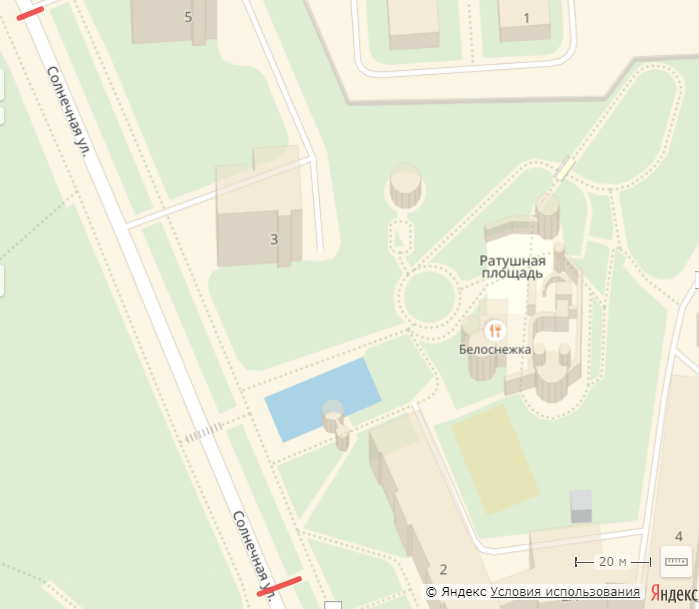 Условные обозначения:              Места перекрытия ул.Солнечная                    Место сбора экскурсий                Амфитеатр. Выступление                 театральных коллективов                Ратушная площадь. Выступление               инструментальных и вокальных                коллективов                      Конкурс рисунка на асфальте           Аттракционы, батуты, торговые ряды                 Старт проката веломобилей               Мусорный контейнер (СМКУ «САТ»)Условные обозначения:              Места перекрытия ул.Солнечная                    Место сбора экскурсий                Амфитеатр. Выступление                 театральных коллективов                Ратушная площадь. Выступление               инструментальных и вокальных                коллективов                      Конкурс рисунка на асфальте           Аттракционы, батуты, торговые ряды                 Старт проката веломобилей               Мусорный контейнер (СМКУ «САТ»)Схема № 3 размещения основных объектов на время проведенияОбластного фестиваля детского и юношеского творчества «XVI  Карнавал детства». Парк «Белые пески».Схема № 3 размещения основных объектов на время проведенияОбластного фестиваля детского и юношеского творчества «XVI  Карнавал детства». Парк «Белые пески».Схема № 3 размещения основных объектов на время проведенияОбластного фестиваля детского и юношеского творчества «XVI  Карнавал детства». Парк «Белые пески».Схема № 3 размещения основных объектов на время проведенияОбластного фестиваля детского и юношеского творчества «XVI  Карнавал детства». Парк «Белые пески».Условные обозначения:              Танцевальный марафон                «Мы ТАНЦУЕМ в парке!»           Батуты, аттракционы, торговые ряды                 Катание на лошадях                Мастер-классы, анимацияУсловные обозначения:              Танцевальный марафон                «Мы ТАНЦУЕМ в парке!»           Батуты, аттракционы, торговые ряды                 Катание на лошадях                Мастер-классы, анимацияУсловные обозначения:              Танцевальный марафон                «Мы ТАНЦУЕМ в парке!»           Батуты, аттракционы, торговые ряды                 Катание на лошадях                Мастер-классы, анимация